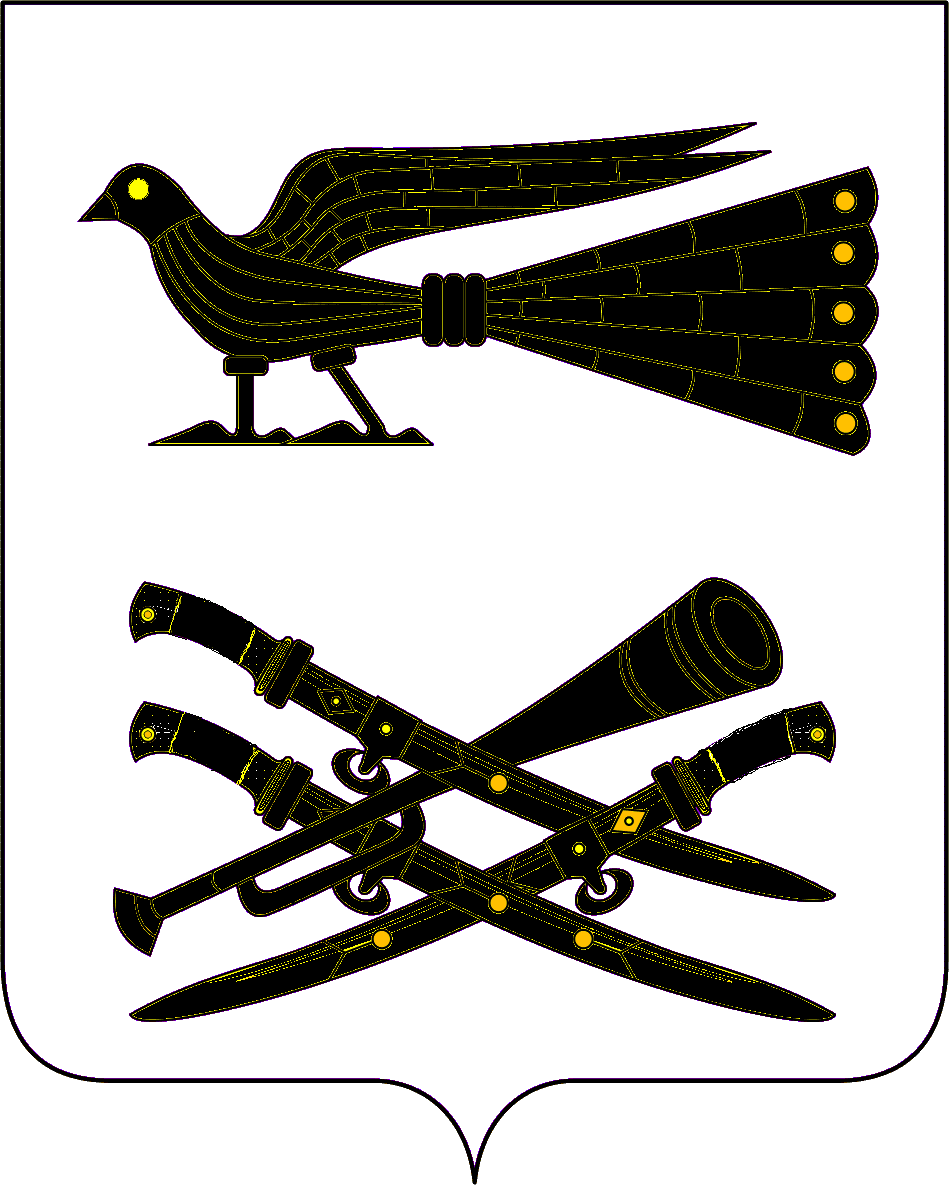 АДМИНИСТРАЦИЯ БУРАКОВСКОГО СЕЛЬСКОГО ПОСЕЛЕНИЯКОРЕНОВСКОГО РАЙОНАПОСТАНОВЛЕНИЕ от 13.10.2014  года				                                                                              № 89х.БураковскийОб утверждении ведомственной целевой  программы«Развитие физической культуры и спорта на территории Бураковского сельского поселения Кореновского района» на 2015 г.         В целях организации досуга в летний период, физического воспитания и пропаганды здорового образа жизни среди детей и подростков Кореновского района и в соответствии с на основании ст.14 п.14 Федерального закона от 6 октября . N 131-ФЗ «Об общих принципах организации местного самоуправления в Российской Федерации» в соответствии с постановлением администрации Бураковского сельского поселения Кореновского района от 07 октября 2013 года № 92 «Об утверждении Порядка разработки, утверждения и реализации ведомственных целевых программ в Бураковском сельском поселении Кореновского района»   п о с т а н о в л я ю:     1.Утвердить ведомственную целевую программу «Развитие физической культуры и спорта на территории Бураковского сельского поселения Кореновского района» на 2015 г (приложение).     2. Настоящее постановление обнародовать на информационных стендах Бураковского сельского поселения Кореновского района, а также разместить в сети Интернет на официальном сайте администрации  Бураковского сельского поселения Кореновского  района.      3. Настоящее постановление вступает в силу со дня его подписания.Глава Бураковскогосельского поселенияКореновского района                                                                        Л.И.Орлецкая ____________________________________________________________________ЛИСТ СОГЛАСОВАНИЯпостановления администрации Бураковского сельского поселения от 13.10.2014 года №89  «Развитие физической культуры и спорта на территории Бураковского сельского поселения Кореновского района» на 2015 годПроект подготовлен и внесен:Экономист финансового  отдела администрацииБураковского сельского поселенияКореновского района                                                                         А.В.НечаеваПроект согласован:Начальник финансового отделаБураковского сельского поселенияКореновского района                                                                      И.П. СаньковаПроект согласован:Начальник общего отдела администрацииБураковского сельского поселенияКореновского района                                                                     З.П. АбрамкинаПРИЛОЖЕНИЕк постановлению администрацииБураковского сельского поселенияКореновского районаот 13.10.2014 года № 89 ПАСПОРТ  ведомственной целевой программы «Развитие физической культуры и спорта на территории Бураковского сельского поселения Кореновского района» на 2015 годСодержание проблемы и правовое обоснование необходимости ее решения.Проблемы физического здоровья детей, молодежи и взрослого населения продолжают оставаться актуальными, несмотря на активную позицию президента и правительства страны. Остается высокой доля учащихся, отнесенных по состоянию здоровья к специальной медицинской группе. Основными причинами, ведущими к росту заболеваний и ухудшению здоровья, является гиподинамия, сидячий образ жизни, перегрузка учебных программ, низкий уровень личной ответственности за свое здоровье. По-прежнему вызывает тревогу в обществе употребление алкоголя, наркотических средств, табакокурение среди подростков и молодежи, что приводит к необратимым негативным последствиям, снижению уровня физической подготовленности, неспособности исполнять обязанности по несению воинской службы, отсутствует устойчивый, мотивированный интерес к активным видам физкультурно-спортивной деятельности у значительной части населения.Такая  ситуация вызвана многими факторами:- ограниченность площадей, необходимых для занятий физической  культурой  и  спортом;- недостаточное  количество необходимого спортивного инвентаря и оборудования;-недостаточный объем средств, выделяемых  на  проведение  массовых  физкультурно-спортивных мероприятий;- недостаточное информационное обеспечение и пропаганда физической культуры и спорта как составляющей здорового образа жизни.        Реализация целевой программы «Развитие физической культуры и спорта на территории Бураковского сельского поселения Кореновского района» на 2015 год позволит решать указанные выше проблемы при максимально эффективном использовании бюджетных средств.Основные цели и задачи Программы.          Основной целью настоящей Программы является привлечение широких слоев населения к систематическим занятиям спорта, формирование здорового образа жизни, обмен опытом работы в области физкультуры и массового спорта, сохранение спортивных традиций путем:
- формирования потребности и приобщения населения к регулярным занятиям физической культурой и спортом, укреплению здоровья, профилактике заболеваний и ассоциального поведения;
      Для достижения цели предлагается решение следующих задач:
- увеличение числа занимающихся физической культурой и спортом;
- развитие детско-юношеского спорта, подготовка спортивного резерва;
- совершенствование методического и информационного обеспечения деятельности организаций физической культуры и спорта;
- внедрение новых форм физкультурно-оздоровительной и спортивно-массовой работы;
- пропаганда физической культуры и спорта с учетом возрастных, профессиональных и социальных особенностей различных групп населения, раскрытие социальной значимости физической культуры и спорта как инструмента в формировании здорового образа жизни граждан, укрепления здоровья и профилактики заболеваний.
3. Ожидаемые результаты реализации Программы.             Программа разработана в целях ежегодного  увеличения  численности населения всех возрастных и социальных категорий, занимающегося физической культурой и спортом и ведущего здоровый образ жизни, ежегодного увеличения числа спортсменов, имеющих массовые и высшие спортивные разряды, увеличения количества соревнований для различных групп населения и числа участников в них. 4. Система программных мероприятий.Перечень мероприятий, предусмотренный ведомственной целевой программой «Развитие физической культуры и спорта на территории Бураковского сельского поселения Кореновского района» на 2015 год5. Ресурсное обеспечение.         Объем финансирования программы на 2015 год составляет 66,7 тыс. руб. и подлежит корректировке. Источником финансирования программы является бюджет Бураковского сельского поселения Кореновского района.6. Организация управления ПрограммойКонтроль за выполнением программы осуществляется в соответствии с  постановлением администрации Бураковского сельского поселения Кореновского района от 07 октября 2013 года №92 «Об утверждении Порядка  разработки, утверждения и  реализации ведомственных целевых  программ Бураковского сельского поселении Кореновского района».7. Оценка эффективности реализации Программы.          Эффективность реализации Программы зависти от уровня финансирования мероприятий Программы и их выполнения. В рамках реализации Программы предполагается создать условия для увеличения  численности населения всех возрастных и социальных категорий, занимающегося физической культурой и спортом и ведущего здоровый образ жизни,
ежегодного увеличения числа спортсменов, имеющих массовые и высшие спортивные разряды, увеличения количества соревнований для различных групп населения и числа участников в них. Глава Бураковскогосельского поселенияКореновского района                                                                       Л.И.ОрлецкаяНаименование 
Программы                          «Развитие физической культуры и спорта на территории Бураковского сельского поселения Кореновского района» на 2015 годОснование для разработки Программы:Ст. 14 п.14 Федерального закона от 6 октября . N 131-ФЗ «Об общих принципах организации местного самоуправления в Российской Федерации» в соответствии с постановлением администрации Бураковского сельского поселения Кореновского района от 07 октября 2013 года № 92 «Об утверждении Порядка разработки, утверждения и реализации ведомственных целевых программ в Бураковском сельском поселении Кореновского района»Основные разработчикиПрограммыАдминистрация Бураковского сельского поселения Кореновского районаНаименование субъекта бюджетного планированияАдминистрация Бураковского сельского поселения Кореновского районаМуниципальные заказчики и (или) исполнители мероприятий ПрограммыАдминистрация Бураковского сельского поселения Кореновского районаЦели и задачи Программы          Основной целью настоящей Программы является привлечение широких слоев населения к систематическим занятиям спорта, формирование здорового образа жизни, обмен опытом работы в области физкультуры и массового спорта, сохранение спортивных традиций
Задачи:
- увеличение числа жителей сельского поселения, систематически занимающихся физической культурой и спортом;
- популяризация детско-юношеского спорта;
- организация и проведение местных, районных, краевых официальных физкультурных и спортивных мероприятий;- организация физкультурно-спортивной работы  на территории поселения.Наименование программных мероприятийОбеспечение питанием спортсменов, тренеров и специалистов при проведении и участии в спортивных мероприятиях;Проведение спортивных соревнований в поселении;Проведение спортивных праздников;Освещение спортивной жизни поселения;Закупка спортивного инвентаря.Срок реализации Программы2015 годОбъемы и источники финансирования ПрограммыОбъем финансирования программы – 66,7 тысяч рублей.Источник финансирования – местный бюджетОжидаемые конечные результаты  от реализации Программы и показатели социально-экономической эффективностиЕжегодное увеличение численности населения всех возрастных и социальных категорий, занимающегося физической культурой и спортом и ведущего здоровый образ жизни.
Ежегодное увеличение числа спортсменов, имеющих массовые и высшие спортивные разряды.
Увеличение количества соревнований для различных групп населения и числа участников в них. №ппНаименование мероприятияСодержание мероприятияСрок исполенния мероприятияОбъем финансирования, тыс. рубОтветственный исполнитель1Обеспечение питанием спортсменов, тренеров и специалистов при проведении и участии в спортивных мероприятиях.1.Районные сельские спортивные игры (122 человека) 2. Спартакиада среди работников исполнительных органов местного самоуправления структурных подразделений (41 человек);3. Спартакиада трудящихся Кореновского района (22 человека);4. Всекубанский турнир по стритболу среди дворовых команд на кубок губернатора Кубани (36 человек);5. Всекубанский турнир по мини-футболу среди дворовых команд на кубок губернатора Кубани( 42 человека)в соответствии с календарным планом проведения соревнований44,4Специалист 1 категории общего отдела администрации Н.А.Золоторева2Проведение спортивных соревнований в поселении 4 мероприятия в месяц(волейбол,стритбол,баскетбол,шашки, шахматы, баскетбол, настольный теннис, дартс, футбол, легкоатлетический кросс,армспорт, полиатлон, городки, спортивная семья) Приобретение  грамот - 60 штук, медалей - 50 штукв соответствии с календарным планом проведения соревнований3,0Специалист 1 категории общего отдела администрации Н.А.Золоторева3Проведение спортивных праздников ( день физкультурника, эстафеты, спорт против наркотиков)Приобретение подарочной и призовой продукциив соответствии с календарным планом проведения соревнований3,0Специалист 1 категории общего отдела администрации Н.А.Золоторева3Освещение спортивной жизни поселенияПриобретение стенда, фотоальбома (2 шт),изготовление фотографий (формат А4-30 шт,9*12-20 шт.)4 квартал 2015 года2,8Специалист 1 категории общего отдела администрации Н.А.Золоторева4Закупка спортивного инвентаряМяч-футбольный-2шт.Мяч волейбольный-2 шт. Мяч баскетбольный-2 шт.Дартс- 2шт.Ракетки для настольного тенниса 10 шт.Шарики для настольного тенниса- 50 шт.Шашки – 4шт.Шахматы- 2шт.Бадминтон- 2 шт.Городки-2 шт.4 квартал 2015 года13,3Специалист 1 категории общего отдела администрации Н.А.ЗолотореваИтогоИтогоИтогоИтого66,7